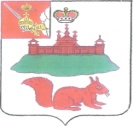 АДМИНИСТРАЦИЯ КИЧМЕНГСКО-ГОРОДЕЦКОГО МУНИЦИПАЛЬНОГО РАЙОНА ВОЛОГОДСКОЙ ОБЛАСТИПОСТАНОВЛЕНИЕот 25.01.2016 года № 54             с. Кичменгский Городок Об утверждении перечня должностных лиц, уполномоченных составлять протоколы об административных правонарушениях	В соответствии со статьей 9.1 Закона Вологодской области                             от 08 декабря 2010 года № 2429-ОЗ «Об административных правонарушениях в Вологодской области» администрация района постановляет:1. Утвердить перечень должностных лиц органов местного самоуправления района, уполномоченных составлять протоколы об административных правонарушениях (приложение 1).2. Признать утратившими силу:- Постановление администрации Кичменгско-Городецкого муниципального района от 19.06.2014 года № 295 «Об утверждении перечня должностных лиц, уполномоченных составлять протоколы об административных правонарушениях» за исключением пункта 2;- Постановление администрации Кичменгско-Городецкого муниципального района от 12.08.2014 года № 390 «О внесении изменений в постановление администрации района от 19.06.2014 № 295»;- Постановление администрации Кичменгско-Городецкого муниципального района от 26.08.2014 года № 417 «О внесении изменений в постановление администрации района от 19.06.2014 № 295»;- Постановление администрации Кичменгско-Городецкого муниципального района от 09.02.2015 года №58 «О внесении изменений в постановление администрации района от 19.06.2014 № 295»;- Постановление администрации Кичменгско-Городецкого муниципального района от 08.06.2015 года №291 «О внесении изменений в постановление администрации района от 19.06.2014 № 295».3. Настоящее постановление вступает в силу со дня принятия и распространяется на правоотношения, возникшие с 01 января 2016 года.4. Настоящее постановление подлежит официальному опубликованию в районной газете «Заря Севера».ВРИО Главы администрации района                                       Г.П.Труфанова                                                                                   Утвержденпостановлениемадминистрации Кичменгско-Городецкого муниципальногорайона от  25.01.2016 года № 54(приложение 1)ПЕРЕЧЕНЬДОЛЖНОСТНЫХ ЛИЦ ОРГАНОВ МЕСТНОГО САМОУПРАВЛЕНИЯРАЙОНА, УПОЛНОМОЧЕННЫХ СОСТАВЛЯТЬ ПРОТОКОЛЫ ОБ АДМИНИСТРАТИВНЫХ ПРАВОНАРУШЕНИЯХ№/№Наименование органов и должностных лиц местного самоуправления районаСтатьи Закона Вологодской области «Об административных правонарушениях в Вологодской области», по которым должностные лица органов местного самоуправления имеют право составлять протоколы об административных правонарушениях1Глава администрации районаСтатья 1.12. Нарушение законодательства об организации предоставления государственных и муниципальных услуг.Статья 1.18. Семейно-бытовое дебоширств.1.3. Статья 3.11. Невнесение платы за пользование на платной основе парковками (парковочными местами).1.4. Статья 6.1. Нарушение порядка использования (воспроизведения) флага Вологодской области, герба Вологодской области, флага муниципального образования области, герба муниципального образования области, а равно их изображения.1.5. Статья 6.2. Посягательство на флаг Вологодской области, герб Вологодской области, флаг муниципального образования области, герб муниципального образования области.1.6. Статья 6.3. Непредоставление сведений (документов, материалов) или нарушение порядка и сроков предоставления информации государственным органам области, органам местного самоуправления, должностным лицам указанных органов в случаях, предусмотренных областным законодательством.1.7. Статья 6.4. Невыполнение законных требований депутата Законодательного Собрания области, депутата представительного органа муниципального образования.2Первый заместитель Главы администрации района2.1. Статья 1.12. Нарушение законодательства об организации предоставления государственных и муниципальных услуг.2.2. Статья 1.18. Семейно-бытовое дебоширство.2.3. Статья 3.11. Невнесение платы за пользование на платной основе парковками (парковочными местами).2.4. Статья 6.1. Нарушение порядка использования (воспроизведения) флага Вологодской области, герба Вологодской области, флага муниципального образования области, герба муниципального образования области, а равно их изображения.2.5. Статья 6.2. Посягательство на флаг Вологодской области, герб Вологодской области, флаг муниципального образования области, герб муниципального образования области.2.6. Статья 6.3. Непредоставление сведений (документов, материалов) или нарушение порядка и сроков предоставления информации государственным органам области, органам местного самоуправления, должностным лицам указанных органов в случаях, предусмотренных областным законодательством.2.7. Статья 6.4. Невыполнение законных требований депутата Законодательного Собрания области, депутата представительного органа муниципального образования.3Заместитель Главы администрации по экономике и финансам3.1. Статья 1.10. Торговля, организация общественного питания или бытового обслуживания в неустановленных местах.3.2. Статья 1.12. Нарушение законодательства об организации предоставления государственных и муниципальных услуг.3.3. Статья 1.13. Нарушение порядка организации ярмарок и требований к организации продажи товаров (выполнения работ, оказания услуг) на них3.4. Статья 1.14. Размещение и (или) эксплуатация нестационарных торговых объектов с нарушением схемы размещения нестационарных торговых объектов3.5. Статья 1.15. Нарушение установленных законом области ограничений в сфере розничной продажи безалкогольных тонизирующих напитков3.6. Статья 3.11. Невнесение платы за пользование на платной основе парковками (парковочными местами)3.7. Статья 4.1. Безбилетный проезд в транспорте общего пользования по маршрутам в городском (поселковом) или пригородном сообщении.3.8. Статья 4.2. Нарушение правил провоза ручной клади, багажа в транспорте общего пользования по маршрутам в городском (поселковом) или пригородном сообщении. 4Управление культуры, молодежной политики, туризма и спорта администрации района: начальник управления, главный специалист4.1. Статья 1.1. Несоблюдение требований об обеспечении покоя граждан и тишины в ночное время.4.2. Статья 1.4. Нарушение правил содержания собак и кошек.4.3. Статья 1.12. Нарушение законодательства об организации предоставления государственных и муниципальных услуг.4.4. Статья 1.18. Семейно-бытовое дебоширство4.5. Статья 3.4. Размещение и хранение разукомплектованных (неисправных) транспортных средств на территории города или другого населенного пункта.5Управление образования администрации района: начальник управления, заместитель начальника, главный специалист по охране прав детства5.1. Статья 1.1. Несоблюдение требований об обеспечении покоя граждан и тишины в ночное время.5.2. Статья 1.4. Нарушение правил содержания собак и кошек.5.3. Статья 1.11. Нарушение правил охраны жизни людей на водных объектах области5.4. Статья 1.12. Нарушение законодательства об организации предоставления государственных и муниципальных услуг.5.5. Статья 1.18. Семейно-бытовое дебоширство5.6. Статья 3.4. Размещение и хранение разукомплектованных (неисправных) транспортных средств на территории города или другого населенного пункта.6Управление по имущественным отношениям, жилищно-коммунальному хозяйству и градостроительству администрации района: начальник управления, заместитель начальника, заведующий отделом 6.1. Статья 1.1. Несоблюдение требований об обеспечении покоя граждан и тишины в ночное время.6.2. Статья 1.3. Выбрасывание предметов с крыш, балконов, лоджий или из окон жилых домов, иных зданий, сооружений, транспорта6.3. Статья 1.4. Нарушение правил содержания собак и кошек.6.4. Статья 1.5. Нарушение порядка выпуска, прогона, выпаса сельскохозяйственных животных, домашней птицы.6.5. Статья 1.6. Беспривязное содержание вьючных и (или) верховых животных в городе или другом населенном пункте, оставление их без надзора, выпас на земельных участках общего пользования или в запрещенных для этого местах.6.6. Статья 1.7. Нарушение порядка отлова, содержания и дальнейшего использования безнадзорных животных.6.7. Статья 1.11. Нарушение правил охраны жизни людей на водных объектах области.6.8. Статья 1.12. Нарушение законодательства об организации предоставления государственных и муниципальных услуг.6.9. Статья 3.1. Нарушение установленных муниципальными правовыми актами правил благоустройства территории.6.10. Статья 3.4. Размещение и хранение разукомплектованных (неисправных) транспортных средств на территории города или другого населенного пункта.6.11. Статья 3.5. Нарушение нормативных правовых актов области в сфере обращения с отходами6.12. Статья 3.7. Нарушение порядка деятельности и правил содержания мест погребения.6.13. Статья 3.8. Нарушение требований муниципальных правовых актов по внешнему виду, установке, размещению, содержанию и эксплуатации объектов праздничного и тематического оформления, объектов наружной информации, порядка размещения указателей, вывесок, афиш, объявлений.6.14. Статья 3.11. Невнесение платы за пользование на платной основе парковками (парковочными местами)6.15. Статья 4.1. Безбилетный проезд в транспорте общего пользования по маршрутам в городском (поселковом) или пригородном сообщении.6.16. Статья 4.2. Нарушение правил провоза ручной клади, багажа в транспорте общего пользования по маршрутам в городском (поселковом) или пригородном сообщении.6.17. Статья 5.2. Нарушение требований муниципальных правовых актов в сфере территориального планирования6.18. Статья 5.3. Нарушение требований муниципальных правовых актов по сохранению внешнего архитектурного облика сложившейся застройки города или иного населенного пункта и их отдельных объектов, а также требований по содержанию конструктивных элементов инженерных коммуникаций7Управление по экономической политике и сельскому хозяйству администрации района: начальник управления, главный специалист по природным ресурсам и охране окружающей среды7.1. Статья 1.4. Нарушение правил содержания собак и кошек.7.2. Статья 1.5. Нарушение порядка выпуска, прогона, выпаса сельскохозяйственных животных, домашней птицы.7.3. Статья 1.6. Беспривязное содержание вьючных и (или) верховых животных в городе или другом населенном пункте, оставление их без надзора, выпас на земельных участках общего пользования или в запрещенных для этого местах.7.4. Статья 1.7. Нарушение порядка отлова, содержания и дальнейшего использования безнадзорных животных.7.5. Статья 1.12. Нарушение законодательства об организации предоставления государственных и муниципальных услуг.7.6. Статья 3.1. Нарушение установленных муниципальными правовыми актами правил благоустройства территории.7.7. Статья 3.5. Нарушение нормативных правовых актов области в сфере обращения с отходами.7.8. Статья 3.9. Уничтожение редких и находящихся под угрозой исчезновения видов животных или растений, занесенных в Красную книгу Вологодской области.8Управление по экономической политике и сельскому хозяйству администрации района: Главный специалист экономического отдела управления по экономической политике и сельскому хозяйству администрации района.8.1. Статья 1.10. Торговля, организация общественного питания или бытового обслуживания в неустановленных местах.8.2. Статья 1.13. Нарушение порядка организации ярмарок и требований к организации продажи товаров (выполнения работ, оказания услуг) на них.8.3. Статья 1.14. Размещение и (или) эксплуатация нестационарных торговых объектов с нарушением схемы размещения нестационарных торговых объектов.8.4. Статья 1.15. Нарушение установленных законом области ограничений в сфере розничной продажи безалкогольных тонизирующих напитков.8.5. Статья 4.1. Безбилетный проезд в транспорте общего пользования по маршрутам в городском (поселковом) или пригородном сообщении.8.6. Статья 4.2. Нарушение правил провоза ручной клади, багажа в транспорте общего пользования по маршрутам в городском (поселковом) или пригородном сообщении.9Управление по экономической политике и сельскому хозяйству администрации района: главный специалист по полномочиям в сфере охраны окружающей среды9.1. Статья 3.5. Нарушение нормативных правовых актов области в сфере обращения с отходами.9.2. Статья 3.9. Уничтожение редких и находящихся под угрозой исчезновения видов животных или растений, занесенных в Красную книгу Вологодской области.10Архивный отдел администрации района: заведующий архивным отделом10.1. Статья 1.12. Нарушение законодательства об организации предоставления государственных и муниципальных услуг.10.2. Статья 6.6. Нарушение порядка использования документов постоянного хранения государственного архива области, муниципальных архивов.11Отдел по профилактике правонарушений, гражданской обороне, чрезвычайным ситуациям и мобилизационной подготовке администрации района: заведующий отделом, главный специалист11.1. Статья 1.1. Несоблюдение требований об обеспечении покоя граждан и тишины в ночное время.11.2. Статья 1.4. Нарушение правил содержания собак и кошек.11.3. Статья 1.11. Нарушение правил охраны жизни людей на водных объектах области.11.4. Статья 3.5. Нарушение нормативных правовых актов области в сфере обращения с отходами.11.5. Статья 6.1. Нарушение порядка использования (воспроизведения) флага Вологодской области, герба Вологодской области, флага муниципального образования области, герба муниципального образования области, а равно их изображения.11.6. Статья 6.2. Посягательство на флаг Вологодской области, герб Вологодской области, флаг муниципального образования области, герб муниципального образования области.11.7. Статья 6.3. Непредоставление сведений (документов, материалов) или нарушение порядка и сроков предоставления информации государственным органам области, органам местного самоуправления, должностным лицам указанных органов в случаях, предусмотренных областным законодательством.11.8. Статья 6.4. Невыполнение законных требований депутата Законодательного Собрания области, депутата представительного органа муниципального образования.